Peek at Our Week 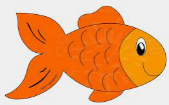 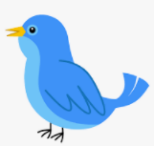 Parent Resources: "Literacy Home Extension Activity" taken from this website: http://www.floel.org/standardsresource/details.html#p=resources/IV/four_year_olds/F/3/Benchmark%20b&d=IV,V&a=four_year_oldsOther News:  Thank you to those who have brought in a shoe box or shoe box size plastic container. They are helping contain and separate the students’ water bottles, shoes, etc.  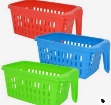 Standard FocusActivityHome Extension ActivityIV. LANGUAGE AND LITERACYF. EMERGENT READING2. Shows age-appropriate phonological awareness3. Shows alphabetic and print knowledgeIV. F. 3. a. Recognizes that print conveys meaningOur letter this week is "Dd"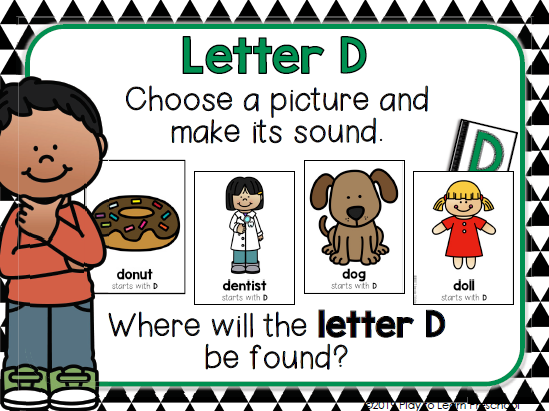 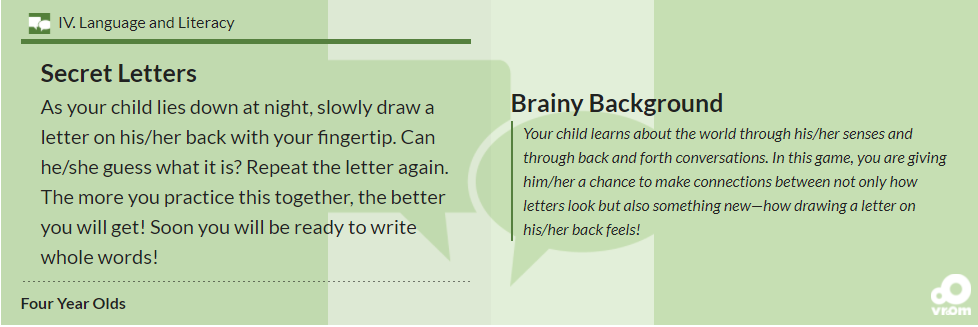 FAITH FORMATIONPlays, works and prays happily with others.Develops a sense of awe and wonder, respect, gratitude and stewardship for God’s creation. 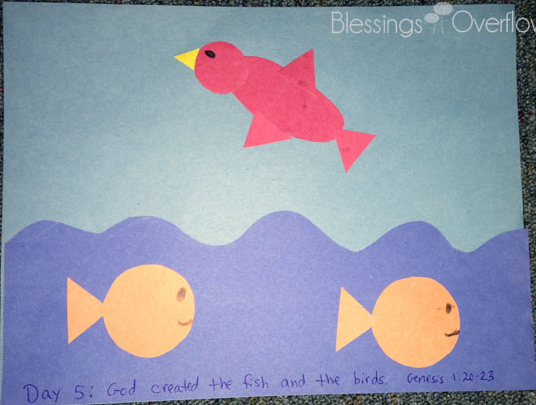 God created the fish and the birds. Genesis 1:20-23Read, look at pictures, and discuss “Creation” in a children’s picture Bible.Read books about plants and animals and their characteristics.V. MATHEMATICAL THINKING V. A. 5. Constructs and counts sets of 0-10 objectsV. A. 7. Reads and writes some numerals using appropriate activities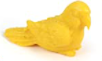 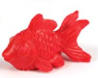 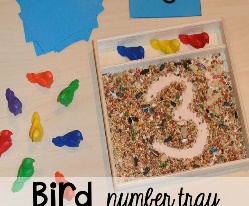 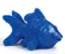 Ask for children’s help in distributing items like snacks, or in laying napkins out on the dinner table (e.g., one napkin per plate).